Remote Learning                 Year: 5               Week beginning: 11.10.21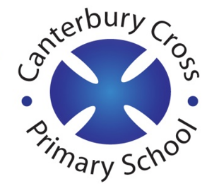 Email address to return completed work to: 5Q  remotelearning5q@cantcros.bham.sch.uk  5H  remotelearning5h@cantcros.bham.sch.uk  Day 1:Subject:Day 1:Literacy To practise and apply knowledge of suffixes –ate, -en, -ify, -ise suffixes, including a test.https://classroom.thenational.academy/lessons/to-practise-and-apply-knowledge-of-suffixes-ate-en-ify-ise-suffixes-including-a-test-60r30eDay 1:MathsUsing and explaining addition strategieshttps://classroom.thenational.academy/lessons/using-and-explaining-addition-strategies-60t6ceDay 1:Foundation subjectHow can you separate a mixture of sand, salt and water?https://classroom.thenational.academy/lessons/how-can-you-separate-a-mixture-of-sand-salt-and-water-6rtpct Day 1:PE linkTry some Yogahttps://www.youtube.com/watch?v=X655B4ISakgDay 2:Subject:Day 2:Literacy To revise complex sentenceshttps://classroom.thenational.academy/lessons/to-revise-complex-sentences-cct34cDay 2:MathsUsing and explaining addition and subtraction strategieshttps://classroom.thenational.academy/lessons/using-and-explaining-addition-and-subtraction-strategies-6hk38cDay 2:Foundation subjectThe Mayor Making ceremonyhttps://classroom.thenational.academy/lessons/the-mayor-making-ceremony-6wwp4c Day 2:PE linkPE with Joe Wickshttps://www.youtube.com/watch?v=6v-a_dpwhro&list=PLyCLoPd4VxBsXs1WmPcektsQyFbXTf9FO&index=2 Day 3:Subject:Day 3:Literacy To write the first part of a build-up scene https://classroom.thenational.academy/lessons/to-write-the-first-part-of-a-build-up-scene-64r32cDay 3:MathsAdding and subtracting using multiples of 100, 1000, 10000 and 100 000https://classroom.thenational.academy/lessons/adding-and-subtracting-using-multiples-of-10-100-1000-10-000-and-100-000-60upccDay 3:Foundation subjectTo understand syncopated rhythmshttps://classroom.thenational.academy/lessons/to-understand-syncopated-rhythms-70u34t Day 3:PE linkCan you keep up?https://www.youtube.com/watch?v=IDuWSTyM8RADay 4:Subject:Day 4:Literacy To plan the second part of a build-up scenehttps://classroom.thenational.academy/lessons/to-plan-the-second-part-of-a-build-up-scene-c9gpccDay 4:MathsAdding and subtracting using the ‘round and adjust’ strategyhttps://classroom.thenational.academy/lessons/adding-and-subtracting-using-the-round-and-adjust-strategy-chk64eDay 4:Foundation subjectWhere do Christians worship? https://classroom.thenational.academy/lessons/where-do-christians-worship-71k64t Day 4:PE linkPE with Joe Wickshttps://www.youtube.com/watch?v=-8o8wMgAT-Y&list=PLyCLoPd4VxBsXs1WmPcektsQyFbXTf9FO&index=4 Day 5:Subject:Day 5:Literacy To write the second part of the build-up scenehttps://classroom.thenational.academy/lessons/to-write-the-second-part-of-a-build-up-scene-6hk38cDay 5:MathsAdding and subtracting using partitioninghttps://classroom.thenational.academy/lessons/adding-and-subtracting-using-partitioning-61h3cdDay 5:Foundation subjectAsking questionshttps://classroom.thenational.academy/lessons/asking-questions-60vk4c Day 5:PE linkPE with Joe Wickshttps://www.youtube.com/watch?v=qGKGNzNbWjU&list=PLyCLoPd4VxBsXs1WmPcektsQyFbXTf9FO&index=5 